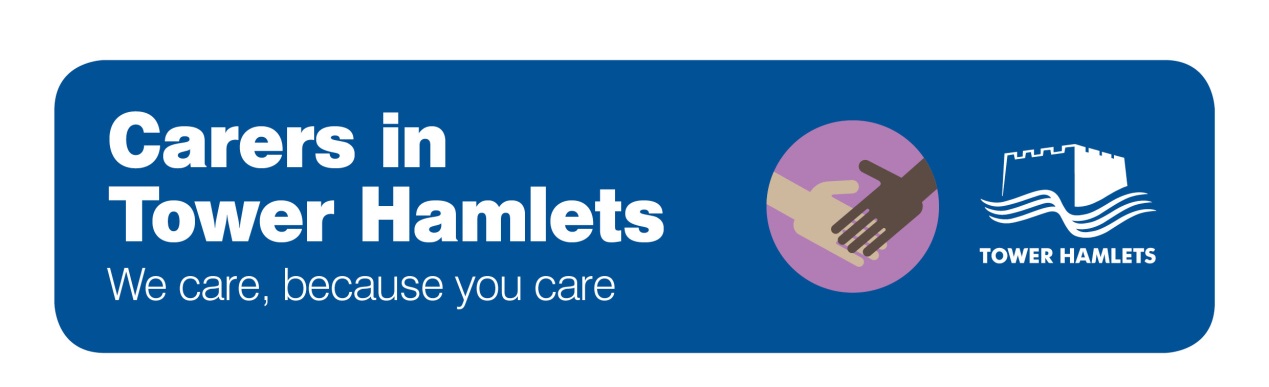 The support options available to carers aged 18 or overThe list below sets out the support services available to carers in Tower Hamlets.  These services are free to use.  Carers may also be able to get other forms of support following a Carer Needs Assessment, and the Carer Centre can advise carers on this.  For all carers (Carers Centre)For carers of those with dementia (Alzheimer’s Society)For carers of those with mental health problems (Rethink)For Somali carers (BWHAFS)For all carers (Carers Centre)For carers of those with mental health problems (Rethink)For Somali carers (BWHAFS)Relaxation days (Carers Centre)Breathing Space drop-in sessions (London Buddhist Centre)Retreats (London Buddhist Centre)For carers of those with mental health problems (Rethink)For all carers (Carers Centre)For carers of those with dementia (Alzheimer’s Society)For carers of those with mental health problems (Rethink)For Somali carers (BWHAFS)For carers of people with mental health problems (Rethink and Recovery College)Online training for all carersThe support options available to young carersThe support options available to young carersThe list below sets out the support services available to young carers in Tower Hamlets.  These services are free to use.  For 13 to 19 year olds (Renaissance Foundation)For 8 to 18 year olds (Young Carers Project)For 8 to 18 year olds (Young Carers Project)Emotional support for 13-19 year olds (Renaissance Foundation)Mental health support for children and young people (Child and Adolescent Mental Health Services - CAMHS)Family support where there is an adult with a mental illness is available through CHAMP and Building BridgesFamily support where there is someone with a drug or alcohol problem is available through ResetFamily Action can advise you on whether there is a “Young Carer Champion” at the young carer’s school who can help provide extra support to young carers in school.Carers Direct helpline: 0300 123 1053The Tower Hamlets Local Offer is a directory of services for children and young people in the boroughCarers UK has useful information and advice for carers.  The Children’s Society has information on young carers.